ASIFASIF.365118@2freemail.com   ObjectiveTo secure a position in the organization that offers challenge and opportunity for my career development and at the same time serve the organization to the best of my capabilities. I would like to gain new skills while utilizing my current area and employee satisfaction services within a positive team environment.EducationGovernment High School – Charsadda PakistanSKILLS AND QUALITIESAbility to drive safely and speedily (when required) on all kinds of roads and in varied traffic conditions.Computer skills (Microsoft Office, Microsoft Word, Power Point and Access Database).Work ExperienceAL AIN Diary Farm – Sharjah, UAE – 2004 to 2007Designation – SalesmanAdvises customers by providing information on products.Documents sale by creating or updating customer profile records.Offering customers assistance.Masfoot Sports Club - Ajman, UAE – 2007 to 2010Designation – P.R.OOrganize periodic renewal of Licenses. Submission of correct documentation to the Ministry Of Immigration  for visa applications.Submission of correct documentation to obtain licenses and efficient collection of Licenses to   take place when completed.Take, submit & collect all necessary documentation in order to organize all Employee official paperwork.Arrange medical tests, passports, memos, promotional draws and fine resolution.Department of Transport Abu Dhabi – Abu Dhabi, UAE – 2010 to PresentDesignation – Driver and Transport supervisor and p.r.oResponsible for maintaining orderliness among passengers.Required to keep records of their commute times and report mechanical issues.Reported serious situations such as accidents, delays, bus breakdowns, etc.Followed strict time table.LanguagesEnglishArabicUrduReferencesAvailable upon request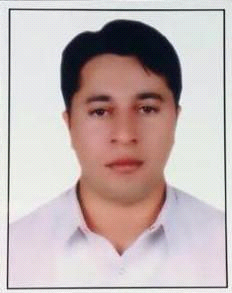 